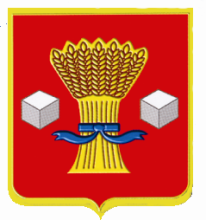 АдминистрацияСветлоярского муниципального района Волгоградской области                ПОСТАНОВЛЕНИЕот 16.02.2021                     № 226О внесении изменений в муниципальную программу «Благоустройство территории Светлоярского городского поселения Светлоярского муниципального района Волгоградской области на 2020-2024 годы», утвержденную постановлением администрации Светлоярского муниципального района Волгоградской областиот 05.03.2020 № 387 На основании решения Думы Светлоярского городского поселения от 22.12.2020 №13/53 «О внесении изменений в решение  Думы Светлоярского городского поселения от 24.12.2019 №05/21 «О бюджете Светлоярского городского поселения на 2020 год и плановый период 2021 и 2022 годов», решения Думы Светлоярского городского поселения Светлоярского муниципального района Волгоградской области от 22.12.2020 №13/52 «О бюджете Светлоярского городского поселения на 2021 год и плановый период 2022 и 2023 годов», руководствуясь Уставом Светлоярского  муниципального  района  Волгоградской  области, Уставом Светлоярского городского поселения Светлоярского  муниципального  района  Волгоградской  области,п о с т а н о в л я ю:1. Внести в муниципальную программу «Благоустройство территории Светлоярского городского поселения Светлоярского муниципального района Волгоградской области 2020-2024 годы», утвержденную постановлением администрации Светлоярского муниципального района Волгоградской области от 05.03.2020 № 387  следующие изменения:1.1. пункт 12 паспорта муниципальной программы «Объемы и источники финансирования» изложить в новой редакции: 1.2. Раздел 4 «Ресурсное обеспечение муниципальной Программы» изложить в новой редакции: Муниципальная программа «Благоустройство территории Светлоярского городского поселения Светлоярского муниципального района Волгоградской области на 2020-2024 годы» финансируется за счет средств бюджета Светлоярского городского поселения (далее М.Б.) и составляет  90 033,0 тыс. рублей, 16 029,0тыс. рублей средства областного бюджета (далее О.Б.).Объем средств может ежегодно уточняться в установленном порядке.Объемы финансового обеспечения мероприятий, намеченных на 2020-2024 годы, определяются при формировании бюджета Светлоярского городского поселения Светлоярского муниципального района Волгоградской области на соответствующие периоды.Основным исполнителем муниципальной программы, отвечающим за распределение расходов является, МБУ «Управление благоустройства».1.3. Раздел 5. «Система программных мероприятий Программы» изложить в новой редакции:1.4. Раздел 6. «Технико-экономическое обоснование к муниципальной Программе»  изложить в новой редакции (Приложение).2. Отделу по муниципальной службе, общим и кадровым вопросам  администрации Светлоярского муниципального района Волгоградской области (Иванова Н.В.) разместить настоящее постановление на официальном сайте Светлоярского муниципального района Волгоградской области.       3. Контроль исполнения настоящего постановления возложить на заместителя главы Светлоярского муниципального района Волгоградской области Горбунова. А.М.Глава муниципального района                                                          Т.В.РаспутинаИсп. А.В.ЧаусоваЛист согласованияНазвание документа: Постановление о внесении изменений в муниципальную программу, утвержденную постановлением администрации Светлоярского муниципального района Волгоградской области от 05.03.2020 № 387 «Благоустройство территории Светлоярского городского поселения Светлоярского муниципального района Волгоградской области 2020-2024 годы»Замечания устранены: полностью//частично//не устранены.                                                                       __________________Шершнева Л.Н.Исп. А.В.Чаусова     _____________12.Объёмы и источники финансированияФинансирование Программы планируется осуществлять за счет средств бюджета Светлоярского городского поселения и средств областного бюджета:Общая сумма финансирования – 106 062,0 тыс. руб. в т. ч.:- средства бюджета Светлоярского городского поселения – 90 033,0 тыс. руб.                  - средства областного бюджета – 16 029,0 тыс. руб.:- в 2020 году – 51 900,0  тыс. руб., в.т.ч. 16 029,0 средства областного бюджета;- в 2021 году – 32 862,0  тыс. рублей;- в 2022 году – 21 300,0  тыс. рублей;- в 2023 году – 0,0  тыс. рублей;- в 2024 году – 0,0 тыс. рублей.Источники финансированияОбъем финансирования (тыс. руб.)в том числе по годам, тыс. руб.в том числе по годам, тыс. руб.в том числе по годам, тыс. руб.в том числе по годам, тыс. руб.в том числе по годам, тыс. руб.Источники финансированияОбъем финансирования (тыс. руб.)20202021202220232024Средства бюджета Светлоярского городского поселения Светлоярского муниципального района Волгоградской области90 033,035 871,032 862,021 300,00,00,0Областной бюджет16 029,016 029,00,00,00,00,0Всего:106 062,051 900,032 862,021 300,00,00,0№п/пНаименование мероприятияСрок реализацииИсполнительИсточники и объемы финансирования, тыс. руб.Источники и объемы финансирования, тыс. руб.Источники и объемы финансирования, тыс. руб.Источники и объемы финансирования, тыс. руб.Источники и объемы финансирования, тыс. руб.Источники и объемы финансирования, тыс. руб.Источники и объемы финансирования, тыс. руб.№п/пНаименование мероприятияСрок реализацииИсполнитель20202021202120222022202320241. Субсидии на иные цели:1. Субсидии на иные цели:1. Субсидии на иные цели:1. Субсидии на иные цели:1. Субсидии на иные цели:1. Субсидии на иные цели:1. Субсидии на иные цели:1. Субсидии на иные цели:1. Субсидии на иные цели:1. Субсидии на иные цели:1. Субсидии на иные цели:1.1Текущее содержание и обслуживание наружных сетей уличного освещения территории поселения2020-2022МБУ «Управление благоустройства»3878,13878,14542,54542,54542,5--1.2Озеленение и благоустройство населенных пунктов поселения2020-2022МБУ «Управление благоустройства»21471,421471,49033,59033,59741,6--1.3Санация территории от безнадзорных животных2020-2022МБУ «Управление благоустройства»263,0263,0150,0150,0150,0--1.4Содержание, благоустройство автомобильных дорог (зимнее благоустройство)2020-2022МБУ «Управление благоустройства»90,090,0200,0200,0200,0--1.5Проведение конкурсов между организациями, жителями поселения (по тематике, связанной с благоустройством территории)2020-2022Отдел архитектуры строительства и ЖКХ администрации Светлоярского муниципального района, МБУ «Управление благоустройства»25,025,050,050,050,0--1.6Приобретение и установка фонтана в парк «Молодежный»2020Отдел архитектуры строительства и ЖКХ администрации Светлоярского муниципального района, МБУ «Управление благоустройства»741,1741,1-----1.7Мероприятия по организации сбора, вывоза отходов V класса опасности2021-2024МБУ «Управление благоустройства» - -200,0200,0200,02. Субсидии на выполнение муниципального задания2. Субсидии на выполнение муниципального задания2. Субсидии на выполнение муниципального задания2. Субсидии на выполнение муниципального задания2. Субсидии на выполнение муниципального задания2. Субсидии на выполнение муниципального задания2. Субсидии на выполнение муниципального задания2. Субсидии на выполнение муниципального задания2. Субсидии на выполнение муниципального задания2. Субсидии на выполнение муниципального задания2. Субсидии на выполнение муниципального задания2.1Обеспечение функционирования МБУ «Управление благоустройства»2020-2022МБУ «Управление благоустройства»6421,46421,46415,96415,96415,9--3Строительство Набережной по ул. Советская, р.п. Светлый Яр2020Отдел архитектуры строительства и ЖКХ администрации Светлоярского муниципального района, МБУ «Управление благоустройства»17810,0М.Б.-1781,0О.Б.-16029,017810,0М.Б.-1781,0О.Б.-16029,08027,88027,8---4Создание и обустройство зоны отдыха в р.п. Светлый Яр2020Отдел архитектуры строительства и ЖКХ администрации Светлоярского муниципального района, МБУ «Управление благоустройства»800,0800,0-----5Организация пешеходных коммуникаций в р.п. Светлый Яр2020МБУ «Управление благоустройства»400,0400,0-----6Передача межбюджетных трансфертов на осуществление части полномочий по реализации мероприятий по благоустройству сельских территорий2021--4242,34242,3---ИТОГО:ИТОГО:ИТОГО:ИТОГО:51900,0М.Б.-35871,0О.Б.- 16029,051900,0М.Б.-35871,0О.Б.- 16029,032862,032862,021300,0--№№ФИОЗамечанияДата внесения замечанийЦифровая подписьОтметка об исправлении замечаний(записывается от руки)Горбунов А.М.Троилина Л.В.Чернецкая С.Д.Красовская Т.А.Подхватилина О.И..Шершнева Л.Н.Шершнева Л.Н.КомуКоличество экземпляровПодписьДатаМБУ «Управление благоустройства»2ОЭРП и ЗПП1